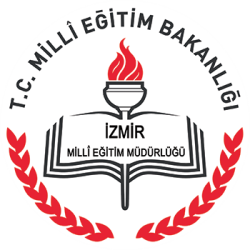 T.C.GAZİEMİR KAYMAKAMLIĞIFATİH İLKOKULU2015- 2016YILLIK FAALİYET PLANI T.C.GAZİEMİR KAYMAKAMLIĞIFATİH İLKOKULU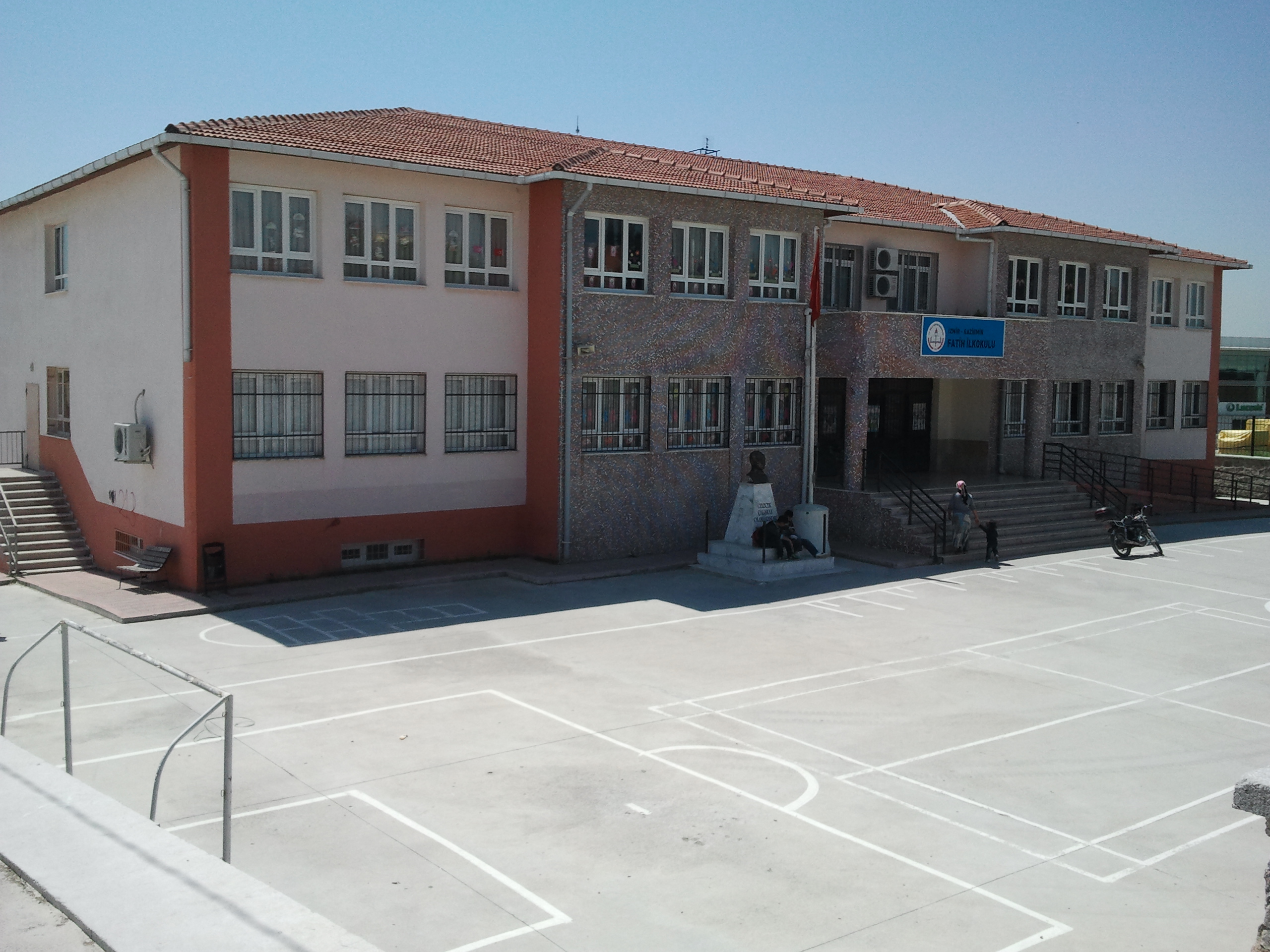 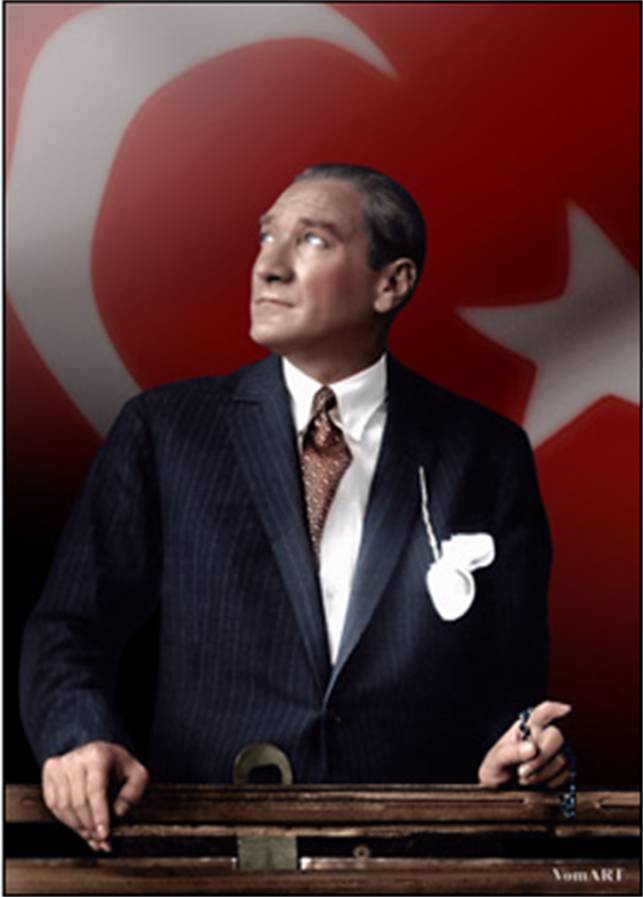 En mühim ve feyizli işlerimiz Milli Eğitim işleridir. Milli Eğitim işlerinde mutlaka muzaffer olmak lazımdır. Bir milletin hakiki kurtuluşu ancak bu suretle olur. Eğitimdir ki, bir milleti ya özgür, bağımsız, şanlı ve yüce bir toplum halinde yaşatır, ya da onu köleliğe ve yoksulluğa iter.SunuşBir ulusun kalkınmasındaki en önemli etken, çağdaş bir eğitim yapısına sahip olmaktır.   Gelişmiş ülkelerde uzun yıllardır sürdürülmekte olan kaynakların rasyonel bir şekilde kullanımı, eğitimde stratejik planlamayı zorunlu kılmıştır. Okulumuzda hazırlanan bu planın başarıya ulaşmasında, farkındalık ve katılım ilkesi önemli bir rol oynayacaktır. Bu nedenle çalışmanın gerçekleştirilmesinde emeği geçen stratejik planlama ekibi başta olmak üzere tüm paydaşlarımıza teşekkür ederim. Ülkemizin sosyal ve ekonomik gelişimine temel oluşturan en önemli faktörün eğitim olduğu anlayışıyla hazırlanan stratejik planımızda belirlediğimiz vizyon, misyon ve hedefler doğrultusunda yürütülecek çalışmalarda tüm çalışma arkadaşlarıma başarılar dilerim.Ertan BEDEROkul MüdürüİÇİNDEKİLERBİRİNCİ BÖLÜMSTRATEJİK PLANLAMA SÜRECİ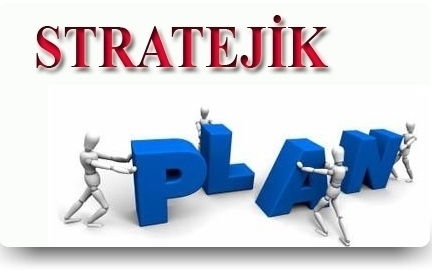 Stratejik Planlama Süreci Stratejik plan hazırlık süreci Gaziemir İlçe Milli Eğitim Müdürlüğü’nün Aralık 2014 tarihinde tüm iç paydaşların temsilcilerinin katılımıyla gerçekleştirdiği stratejik planlama paylaşım ve eğitim çalışmalarıyla başlamıştır.Bir hafta süreyle yapılan bu çalışmaların ardından, ilçe milli eğitim müdürlüğü taslak planı ve il milli eğitim müdürlüğü taslak planı da incelenerek okulumuzun stratejik planlama çalışmaları devam etmiştir.Katılımcı bir anlayışla sürdürülen stratejik plan hazırlama çalışmalarında özellikle geleceğe yönelim bölümünde yer alan misyon, vizyon ve temel değerler alınan önerilerle şekillendirilmiştir.Stratejik planlama sürecini stratejik plan hazırlama ekibimiz planlayarak çalışmalarını sürece uygun olarak yürütmüştür. Hazırlanan bu planın eğitim kalitemizin arttırılmasında temel unsur olması titiz çalışmamızın en önemli nedeni olmuştur.Stratejik planlama sürecimiz performans programı ve izleme değerlendirme süreçleriyle devam edecek olup planlama başarımızı daha ileriye taşıyacaktır.Stratejik Planın AmacıBu stratejik plan dokümanı, okulumuzun güçlü ve zayıf yönleri ile dış çevredeki fırsat ve tehditler göz önünde bulundurularak, eğitim alanında ortaya konan kalite standartlarına ulaşmak üzere yeni stratejiler geliştirmeyi ve bu stratejileri temel alan etkinlik ve hedeflerin belirlenmesini amaçlamaktadır.Stratejik Planın KapsamıBu stratejik plan dokümanı Gaziemir E.B. Atatürk Ortaokulu 2015–2019 yıllarına dönük stratejik amaçlarını, hedeflerini ve performans göstergelerini kapsamaktadır.Temel İlkelerPlanlama Stratejik Plan Hazırlama Ekibi tarafından yürütülür,Planlama sürecine, Gaziemir E.B. Atatürk Ortaokulu Müdürlüğü’nün tüm yönetici ve çalışanlarının katılım ve katkısı sağlanır,İhtiyaç duyuldukça yönetici ve çalışanlara konuyla ilgili Hizmetiçi Eğitim düzenlenir,Planlama, Gaziemir E.B. Atatürk Ortaokulu Müdürlüğü’nün tüm faaliyetlerini kapsar,Planlama, Mevcut Durum Analizi, Misyon-Vizyon oluşturulması, Stratejik Amaçlar bu amaçlara yönelik ölçülebilir Hedefler, hedeflerin gerçekleştirilmesine yönelik Faaliyet ve Projeler, bütçeleme, Faaliyetlerin izleme-değerlendirme ve önceden belirlenen kriterler doğrultusunda performans ölçüm süreçlerini kapsar. Plan hazırlanırken yararlanılan kaynaklarwww.sp.gov.tr kaynağındaki özel idare belediye ve diğer kurumların planlarıMilli Eğitim Bakanlığı 2015–2019 Stratejik planı İzmir İl Milli Eğitim Müdürlüğü 2015–2019 Stratejik plan taslağı ve çalışma dokümanlarıGaziemir İlçe Milli Eğitim Müdürlüğü 2015–2019 Stratejik plan taslağı ve çalışma dokümanlarıStratejik Planlama Yasal Dayanakları26 Temmuz 2014  Tarihli Millî Eğitim Bakanlığı Okul Öncesi Eğitim ve İlköğretim Kurumları YönetmeliğiŞubat 2002 tarih ve 2533 Sayılı TD yayımlanan MEB Taşra Teşkilatı Toplam Kalite Yönetimi Uygulama Projesi, 10 / 12 / 2003 tarihli ve 5018 sayılı Kamu Mali Yönetimi ve Kontrol Kanununun 9 uncu maddesi.Stratejik Plan Üst Kurulu Stratejik Planlama EkibiİKİNCİ BÖLÜMDURUM ANALİZİ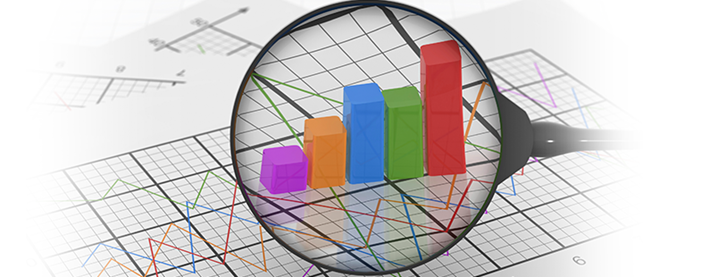 2.1. Tarihi GelişimOkulumuz Sarnıç’ta Fatih Mahallesinde, daha çok çeşitli fabrika ve atölyelerin bulunduğu bir mevkidedir. Okulumuzun bulunduğu mahalleye önceki yıllarda bir okul yapılması için uzun süre çalışmalar yapılmış, 2008 yılında Sarnıç İlköğretim Okuluna  ek  bina şeklinde inşaatına başlanan binanın daha sonra bağımsız bir okula dönüştürülmesiyle Fatih İlköğretim adını almıştır.2012 yılında 4+4+4 eğitim sistemine geçilmesiyle okulumuz Fatih İlkokulu adını almıştır.. Okulumuzda 2 idareci, 22 kadrolu öğretmen  görev yapmaktadır.2  anasınıfı olan okulumuzda , 278 öğrenci ile eğitim ve öğretime devam edilmektedir.Okulumuzda Görev Yapan Müdürler:2008-2009 Eğitim Öğretim Yılında açılan okulumuzda, kurucu müdür olarak   Mehmet Raci MENDİ görev almış, 2009-2010 eğitim öğretim yılı 1 dönem sonuna kadar devam etmiştir.2009-2012  Hülya DALDABAN ve 2012 de okulumuza ataması yapılan Ertan BEDER halen görevine devam etmektedir.  2.2.  Yasal Yükümlülükler  ( Mevzuat Analizi )Gaziemir E. B. Atatürk Ortaokulu Müdürlüğü temel faaliyet alanlarına ve misyonuna götürecek ilgili mevzuat kısaca aşağıda belirtilmiştir.1702 Sayılı İlk ve Orta Tedrisat Muallimlerinin Terfi ve Tecziyeleri Hakkında Kanun222 Sayılı İlköğretim ve Eğitim Kanunu26 Temmuz 2014 Tarihli Millî Eğitim Bakanlığı Okul Öncesi Eğitim ve İlköğretim Kurumları YönetmeliğiŞubat 2002 tarih ve 2533 Sayılı TD yayımlanan MEB Taşra Teşkilatı Toplam Kalite Yönetimi Uygulama Projesi,4483 Sayılı Memurlar ve Diğer Kamu Görevlilerinin Yargılanması Hakkında Kanun4982 Sayılı Bilgi Edinme Hakkı Kanunu5018 Sayılı Kamu Mali Yönetimi ve Kontrol Kanunu 657 Sayılı DMK7126 Sayılı Sivil Savunma KanunuAday Memurların Yetiştirilmelerine Dair Genel YönetmelikBinaların Yangından Korunması Hakkında Yönetmelikİlköğretim ve Ortaöğretim Kurumlarında Parasız Yatılılık, Burs ve Sosyal Yardımlar YönetmeliğiMEB Demokrasi Eğitimi ve Okul Meclisleri YönergesiMEB Denklik YönetmeliğiMEB Dış İlişkiler Genel Md. “ Avrupa Birliği Eğitim Gençlik Programları” Konulu Genelgesi MEB İle Sağlık Bakanlığı Arasında İmzalanan “Okul Sağlığı Hizmetleri İşbirliği Protokolü” MEB İlköğretim ve Orta Öğretim Kurumları Sosyal Etkinlikler YönetmeliğiMEB Merkezî Sistem Sınav Uygulama YönergesiMEB Okul ve Kurumların Yönetici ve Öğretmenlerin Norm Kadrolarına İlişkin YönetmelikMEB Okul-Aile Birliği YönetmeliğiMEB Öğretmenleri Atama ve Yer Değiştirme Yönetmeliği MEB Strateji Geliştirme Başkanlığı “Stratejik Planlama” Konulu GenelgesiMEB TKY Uygulamaları Ödül YönergesiResmî Yazışmalarda Uygulanacak Esas ve Usuller Hakkında YönetmelikTaşınır Mal Yönetmeliği Genel Tebliği 1-2-3Toplam Kalite Yönetimi Uygulama YönergesiUlusal ve Resmî Bayramlar ile Mahalli Kurtuluş Günleri, Atatürk Günleri ve Tarihi Günlerde Yapılacak Tören ve Kutlamalar YönetmeliğiFaaliyet Alanları, Ürün/HizmetlerPaydaş Analizi2.4.1 Paydaş Listesi  Tablo…  Paydaş  ListesiNot: X: Tamamı    O:Bir Kısmı2.4.2 Paydaş Önceliklendirme MatrisiTablo …  Paydaş Önceliklendirme MatrisiNot: X: Tamamı    O:Bir Kısmı2.4.3. Paydaş Önem  / Etki MatrisiTablo …  Paydaş Önem  / Etki MatrisiNot: X: Tamamı    O:Bir Kısmı2.4.5. İÇ PAYDAŞLARLA İLETİŞİM VE İŞBİRLİĞİ ÇALIŞMALARIHer yıl Nisan ayında yapılan öz değerlendirme çalışmaları ile kurullar ve komisyonlardan gelen öneriler değerlendirilmekte ve planlama çalışmalarına ışık tutmaktadır.2.4.5.1. İç Paydaşların Okulumuz Hakkındaki Görüşleri	2.4.5.1.1 Kurumun Olumlu YönleriÖğretmen ve öğrenciler tarafından tercih edilen bir okul olmamız.Sosyal ve kültürel faaliyetlerin varlığıGeniş bir bahçeye sahip olmamızTecrübeli ve öğrenci odaklı bir öğretmen kadrosuna sahip olmamızRehberlik hizmetlerinin aktif olarak sunulmasıUygulanmış ve uygulanmakta olan ulusal ve uluslararası projelerin varlığıFATİH Projesinin okulumuzda uygulanıyor olması ve yeterli teknolojik donanımın olmasıİletişim alanında teknolojik gelişmelerin kullanılıyor olması ve okulumuza ait resmi internet sitesini varlığıOkul polisi uygulamasının varlığı	2.4.5.1.2. Kurumun Geliştirilmesi Gereken YönleriOkul bahçesinde çok sayıda kapının bulunması dolayısıyla güvenliğin sağlanamaması.Okul kantinimizin olmayışı	2.4.5.1.3. Kurumdan BeklentilerSosyal ve kültürel faaliyetlerin devam etmesiBaşarı odaklı eğitimin sürekliliği2.4.6.  Personelin Değerlendirmesi ve BeklentileriOkul çalışanlarına yönelik sosyal etkinliklerin arttırılmasıÖdüllendirme sisteminde şeffaflıkYönetimin aldığı kararlara katılımın arttırılmasıAlınan kararların bekletilmeden ilgililerle paylaşılmasıÖğretmenler kurulunda alınan kararlar ve öneriler hakkında bir sonraki kurulda geri bildirimin yapılmasıÖzlük haklarının takibinde aksaklıkların giderilmesiZümre toplantılarına mutlaka okul müdürü ve yardımcılarının katılmasıRehberlik çalışmalarındaki etik kuralların bilinerek riayet edilmesiOkul servislerinin uygun şekilde periyodik denetimlerinin yapılması2.4.7 Dış Paydaşların Okulumuz Hakkındaki GörüşleriDış paydaşlardan gelen öneriler doğrultusunda olumlu ve geliştirilmesi gereken yönler ile okulumuzdan beklentiler aşağıda belirtilmiştir.2.4.7.1 Kurumun Olumlu Yönleri	Sosyal ve kültürel faaliyetlerin varlığıUygulanmış ve uygulanmakta olan ulusal ve uluslararası projelerin varlığıİletişim alanında teknolojik gelişmelerin kullanılıyor olması ve okulumuza ait resmi internet sitesini varlığıOkul polisi uygulamasının varlığı2.4.7.2 Kurumun Geliştirilmesi Gereken YönleriGüvenlikBaşarılı eğitimin tanıtılmasıTemizlikDisiplin	2.4.7.3 Kurumdan BeklentilerGüvenlikBaşarılı eğitimin tanıtılmasıTemizlikDisiplinKURUM İÇİ ANALİZ Örgütsel Yapı 2.5.2 İnsan Kaynakları 2.5.2.1. 2014 Yılı Kurumdaki Mevcut PersonelTablo … 2014 Yılı Kurumdaki Mevcut Personel2.5.2.2. Okul Rehberlik Hizmetleri Mevcut Kapasite 2015 yılı itibariyle;2.5.2.7. İç İletişim ve Karar Alma Süreci	2.5.2.7.1. İç İletişimÖğretmen duyuru dosyası, Kurum-Net, kurumsal internet sitesi ve okul duyuru panoları ile iç iletişim süreci devam ettirilmektedir.2.5.2.7.2. Karar Alma SüreciOkul idaresi, Öğretmenler kurulu, zümre öğretmenler kurulu, öğrenci meclisi, sosyal etkinler kurulu, kulüpler ve rehberlik hizmetleri yürütme kurulu ile karar alma süreçleri devam etmektedir.   2.5.3 Teknolojik Düzey2.5.3.1 Okul/Kurumun Teknolojik Altyapısı:2.5.4. Okulun Fiziki Altyapısı:     	2.5.4.1.  Okulun Fiziki Durumu2.5.4.2. Yerleşim Alanı 2.5.4.3. Sosyal Alanlar;2.5.5. Mali Kaynakları Okulumuzun mali kaynakları ayni ve nakdi bağışlar genel bütçe ödenekleri ile kantin kira gelirlerinden oluşmaktadır2.5.5.1. Okul Kaynak Tablosu:İstatistiki VerilerÇEVRE ANALİZİ XIV. yüzyılın başlarında Seydiköy  Aydınoğluları Beyliği zamanında  “Gazi Umur Bey” tarafından, “Seyyid Mükerremüddin Zaviyesinin  vakıfları arasında yer almış olup,  XV. Ve XVI. Yüzyıllarda demografik ve ekonomik açıdan büyük bir köy konumuna yükselmiştir. Civardaki diğer yerleşmelere göre sahip olduğu bu büyüklük onu, XIX. Yüzyılın ikinci yarısından sonra nahiye merkezi konumuna getirmiştir. İşgal yıllarında tamamıyla tahrip edilmiş olmasından dolayı bir ara merkezin Cumaovası’na taşınmasına rağmen ismi değişmemiş, mübadil göçmenlerin iskânıyla yeniden imar ve inşa edilerek, idari merkez olma özelliğini devam ettirmiştir. XIX. Asrın sonlarında Aydın tren yolu ve Gaziemir adıyla anılan bir istasyonun inşa edilmiş olması, özellikle yerleşme bakımından etkileyici bir faktör olmuştur.Gaziemir’de sarnıç olarak anılan bölgede bulunan okulumuz Fatih Mahallesi’nden öğrenci kaydı almaktadır. Fatih Mahallesi fabrikalar ve Türkiye geneline dağıtım yapılan birçok basılı yayının basımının yapıldığı büyük baskı tesislerini de içinde barındıran büyük bir mahalle olma özelliğini taşımaktadır.2010 yılından sonra mesken olarak siteler inşa edilen mahallemizde nüfus iş olanaklarından ve yerleşimin artmasından dolayı nüfus yoğunluğu da artmaktadır.ÜST POLİTİKA BELGELERİÜst politika belgelerinde Milli Eğitim Müdürlüğümüzün görev alanına giren konular ayrıntılı olarak taranmış ve bu belgelerde yer alan politikalar dikkate alınmıştır. Stratejik plan çalışmaları kapsamında taranmış olan politika belgeleri aşağıda verilmiştir.	Bakanlık Mevzuatı	MEB 2010-2014 Stratejik Planı	MEB 2015-2019 Stratejik Planı	İzmir MEM 2010-2014 Stratejik PlanıGaziemir İlçe MEM 2010-2014 Stratejik Planı	Diğer Kamu Kurum ve Kuruluşlarının Stratejik PlanlarıÜÇÜNCÜ BÖLÜMGELECEĞE YÖNELİM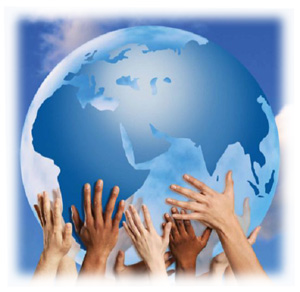 Misyon, Vizyon, Temel DeğerlerMİSYONUMUZŞeffaf demokratik katılımcı ekip ruhu ve artan eğitim kalitesiyle etkileşimde bulunduğumuz tüm bireylere eğitim hizmeti sunabilmekVİZYONUMUZHer alanda, öncü, yenilikçi, nitelikli bireyler yetiştirebilmek için kaliteli eğitimTEMEL DEĞERLERİMİZAtatürkçüDemokratikİlkeliEşitAdilDürüstŞeffafÇağdaşGüvenilirİnsancılMilli değerleri benimseyenOrtak akla önem verenDeğişime ve gelişmeye açıkEkip ruhunu benimseyenİnsan Hakları ve Demokrasinin Evrensel Değerlerine BağlıÇevreye ve Bütün Canlıların Yaşam Haklarına DuyarlıAnalitik ve Bilimsel Bakışa SahipGirişimcilik, Yaratıcılık, Yenilikçilik yaklaşımcılarında olanSanatsal Duyarlılığa sahipTema, Amaç, Hedef ve Performans GöstergeleriTEMA 1- EĞİTİM VE ÖĞRETİME ERİŞİMİN ARTTIRILMASIEğitime ve Öğretime Erişim: Her bireyin hakkı olan eğitime ekonomik, sosyal, kültürel ve demografik farklılık ve dezavantajlarından etkilenmeksizin eşit ve adil şartlar altında ulaşabilmesi ve bu eğitimi tamamlayabilmesidir.STRATEJİK AMAÇ 1. Ekonomik, sosyal, kültürel ve demografik farklılıkların yarattığı dezavantajlardan etkilenmeksizin her bireyin hakkı olan eğitime eşit ve adil şartlar altında ulaşabilmesini ve bu eğitimi tamamlayabilmesini sağlamak.STRATEJİK HEDEF 1. 1. Plan dönemi sonuna kadar eğitim öğretimin her tür ve kademesine katılımı artırarak devamsızlık ve okul terklerini azaltmakPerformans Göstergeleri 1. 1  Hedefin Mevcut Durumu?Devamsızlık oranı %2  Örgün eğitim dışına çıkma sayısı 1 tür.Tedbirler 1. 1Öğretime ErişimSTRATEJİK HEDEF 1. 2.Her şubedeki bireye ulusal ve uluslararası ölçütlerde bilgi, beceri, tutum ve davranışın kazandırılması ile girişimci yenilikçi, yaratıcı, dil becerileri yüksek, iletişime ve öğrenmeye açık, özgüven ve sorumluluk sahibi sağlıklı ve mutlu bireylerin yetişmesini sağlamak için en az 10 etkinliğe katılması Performans Göstergeleri 1. 2.Hedefin Mevcut Durumu?Yıllık sosyal etkinlik planı yapılmıştır. Okul proje ekibi vardır. Tedbirler 1. 2Öğretime ErişimTEMA 2- EĞİTİM-ÖĞRETİMDE KALİTE Kaliteli Eğitim ve Öğretim: Eğitim ve öğretim kurumlarının mevcut imkânlarının en iyi şekilde kullanılarak her kademedeki bireye ulusal ve uluslararası ölçütlerde bilgi, beceri, tutum ve davranışın kazandırılmasıdır.  STRATEJİK AMAÇ 2.	Her şubedeki bireye ulusal ve uluslararası ölçütlerde bilgi, beceri, tutum ve davranışın kazandırılması ile girişimci yenilikçi, yaratıcı, dil becerileri yüksek, iletişime ve öğrenmeye açık, özgüven ve sorumluluk sahibi sağlıklı ve mutlu bireylerin yetişmesini sağlamak.STRATEJİK HEDEF 2. 1.	Öğrencilerin öğrenci başarısı ve öğrenme kazanımları, gelişmelerine yönelik faaliyetlere katılım oranını artırmak. Performans Göstergeleri 2.1Hedefin Mevcut Durumu?Öğrencilerin öğrenci başarısı ve öğrenme kazanımları, gelişmelerine yönelik faaliyetlere katılım oranını velilerin maddi olanaklarıyla doğru orantılı olarak değişmektedir.Tedbirler 2. 1Öğretime ErişimTEMA 3 - KURUMSAL KAPASİTENİN GELİŞTİRİLMESİKurumsal Kapasite Geliştirme:  Kurumsallaşmanın geliştirilmesi adına kurumun beşeri, fiziki ve mali altyapı süreçlerini tamamlama, yönetim ve organizasyon süreçlerini geliştirme, enformasyon teknolojilerinin kullanımını artırma süreçlerine bütünsel bir yaklaşımdır.STRATEJİK AMAÇ 3Kurumsal kapasiteyi geliştirmek için, mevcut beşeri, fiziki ve mali alt yapı eksikliklerini gidererek, enformasyon teknolojilerinin etkililiğini artırıp çağın gereklerine uygun, yönetim ve organizasyon yapısını etkin hale getirmek.STRATEJİK HEDEF 3. 1	Bilgi işlem teknolojilerinin gelişmelere uygun; elektronik (web tabanlı hizmetler) ortamlarının etkinliğini artırarak ve verilerin elektronik ortamda toplanması, analizi, güvenli bir şekilde iletimi ve paylaşılmasını sağlayarak enformasyon teknolojilerinin kullanımını artırmak.Performans Göstergeleri 3.1Hedefin Mevcut Durumu?Okulumuzun WEB sitesi www.gaziemirfatih.meb.k12.tr olarak alınmıştır. En az ayda bir kez olarak güncelleme yapılması planlanmıştır. Güncelleme okul idaresi tarafından yapılmaktadır. Fatih projesinden okulumuza bir adet çok fonksiyonlu yazıcı gönderilmiştir. 2015 yılı içerisinde tüm dersliklere akıllı tahta montajının yapılacağı planlanmıştır.Tedbirler 3. 1Öğretime ErişimMALİYETLENDİRME/BÜTÇELEMEMALİYET TABLOSUİl Stratejik Plan Tema, Stratejik Amaç, Hedef Maliyet İlişkisiTablo: SP Tema, SA, SH, Maliyet İlişkisi TablosuKAYNAK TABLOSUKONULAR                                                                                                                    SAYFAÖNSÖZ 4STRATEJİK PLANLAMA SÜRECİ9STRATEJİK PLANIN AMACI9STRATEJİK PLANIN KAPSAMI9STRATEJİK PALANLAMA YASAL DAYANAKLARI10STRATEJİK PLAN ÜST KURULU10STRATEJİK PLANLAMA EKİBİ		10DURUM ANALİZİ 11OKULUN TARİHÇESİ VE YAPISI12C) FAALİYET ALANLARI ÜRÜN VE HİZMETLET14D) PAYDAŞ ANALİZİ19     PAYDAŞLARIN BELİRLENMESİ19     PAYDAŞLARIN DEĞERLENDİRİLMESİ20     OKULUN ÖRGÜT YAPISI24     OKUL/KURUMUN İNSAN KAYNAKLARI25     OKUL/KURUMUN TEKNOLOJİK  DÜZEYİ26     OKUL/KURUMUN FİZİKİ ALT YAPISI26     OKUL/KURUMUN MALİ YAPISI27     OKUL/KURUMUN  İSTATİSTİKİ BİLGİLERİ 27ÇEVRE ANALİZİ ANALİZ28MİSYONUMUZ30VİZYONUMUZ30TEMEL DEĞERLERİMİZ30STRATEJİK AMAÇ 131STRATEJİK HEDEF 1.131PERFORMANS GÖSTERGELERİ 1.131STRATEJİK HEDEF 1.2	31PERFORMANS GÖSTERGELERİ 1.232STRATEJİK AMAÇ 233     MALİYET TABLOSU35     KAYNAK TABLOSU35STRATEJİK PLAN 2015-2016 EĞİTİM ÖĞRETİM YILI EYLEM PLANI TABLOLAR36İLİ:                   İZMİR                      İLİ:                   İZMİR                      İLİ:                   İZMİR                      İLİ:                   İZMİR                      İLÇESİ:                                  GAZİEMİRİLÇESİ:                                  GAZİEMİRİLÇESİ:                                  GAZİEMİROKULUN ADI:      FATİH İLKOKULUOKULUN ADI:      FATİH İLKOKULUOKULUN ADI:      FATİH İLKOKULUOKULUN ADI:      FATİH İLKOKULUOKULUN ADI:      FATİH İLKOKULUOKULUN ADI:      FATİH İLKOKULUOKULUN ADI:      FATİH İLKOKULUOKULA İLİŞKİN GENEL BİLGİLEROKULA İLİŞKİN GENEL BİLGİLEROKULA İLİŞKİN GENEL BİLGİLEROKULA İLİŞKİN GENEL BİLGİLERPERSONEL İLE İLGİLİ BİLGİLERPERSONEL İLE İLGİLİ BİLGİLERPERSONEL İLE İLGİLİ BİLGİLEROkul Adresi: FATİH MAH. ÇAMLIK CAD. NO:17 GAZİEMİR / İZMİROkul Adresi: FATİH MAH. ÇAMLIK CAD. NO:17 GAZİEMİR / İZMİROkul Adresi: FATİH MAH. ÇAMLIK CAD. NO:17 GAZİEMİR / İZMİROkul Adresi: FATİH MAH. ÇAMLIK CAD. NO:17 GAZİEMİR / İZMİRKURUMDA ÇALIŞAN PERSONEL SAYISISayılarıSayılarıOkul Adresi: FATİH MAH. ÇAMLIK CAD. NO:17 GAZİEMİR / İZMİROkul Adresi: FATİH MAH. ÇAMLIK CAD. NO:17 GAZİEMİR / İZMİROkul Adresi: FATİH MAH. ÇAMLIK CAD. NO:17 GAZİEMİR / İZMİROkul Adresi: FATİH MAH. ÇAMLIK CAD. NO:17 GAZİEMİR / İZMİRKURUMDA ÇALIŞAN PERSONEL SAYISIErkekKadınOkul Telefonu(232)2817010(232)2817010(232)2817010Yönetici11Faks(232)2817010(232)2817010(232)2817010Sınıf öğretmeni216Elektronik Posta Adresi717269@meb.k12.tr717269@meb.k12.tr717269@meb.k12.trBranş Öğretmeni02Web sayfa adresihttp://gaziemirfatih.meb.k12.trhttp://gaziemirfatih.meb.k12.trhttp://gaziemirfatih.meb.k12.trOkul Öncesi Öğretmeni02Okulun Hizmete Giriş Tarihi01/9/200801/9/200801/9/2008Rehber Öğretmen10Öğretim ŞekliNormal(     )Normal(     )İkili(   *   )Memur00Kurum Kodu717269717269717269Yardımcı Personel12Toplam523OKUL VE BİNA DONANIM BİLGİLERİOKUL VE BİNA DONANIM BİLGİLERİOKUL VE BİNA DONANIM BİLGİLERİOKUL VE BİNA DONANIM BİLGİLERİOKUL VE BİNA DONANIM BİLGİLERİOKUL VE BİNA DONANIM BİLGİLERİOKUL VE BİNA DONANIM BİLGİLERİToplam Derslik SayısıToplam Derslik Sayısı1212Kütüphane Var(    )Yok(  *  )Kullanılan Derslik SayısıKullanılan Derslik Sayısı1212Çok Amaçlı SalonVar(  *  )Yok(    )İdari Oda Sayısıİdari Oda Sayısı22SIRA NOADI SOYADIGÖREVİ1Ertan BEDEROKUL MÜDÜRÜ2Sündüs ÇAVUŞOĞLUMÜDÜR YARDIMCISI3Harun GÜRSESREHBER ÖĞRETMEN4Ayşe KOCAOKUL AİLE BİRLİĞİ BAŞKANI5Beşire KAVAKOKUL AİLE BİRLİĞİ YÖNETİM KURULU ÜYESİSIRA NOADI SOYADIGÖREVİ1Sündüs ÇAVUŞOĞLUMÜDÜR YARDIMCISI2Harun GÜRSESREHBER ÖĞRETMEN3Oya KEÇECİÖĞRETMEN4Sebahat PEKERÖĞRETMEN5Ayşe KOCAGÖNÜLLÜ VELİKAPSAMGÖREVGÖREVLE İLGİLİİŞBİRLİĞİHEDEF KİTLEOKUL MÜDÜRÜKanun, yönetmelik ve emirlerin sınırı içinde okulun bütün işlerini çevirmeye, düzene koymaya ve denetlemeye yetkilidir.OGYEMüdürYardımcılarıTKYTemsilcisiÖğretmenlerOkul AileBirliğiOkulToplumuÇalışanlarÖğrencilerVelilerMÜDÜR YARDIMCISIMüdür Yardımcısı Okul Müdürünün bulunmadığı durumlarda Müdüre vekalet eder ve Müdürün vereceği emir ve yönergeleri uygular.MüdürOGYETKYTemsilcisiÖğretmenlerOkul AileBirliğiOkulToplumuÇalışanlarÖğrencilerVelilerÖĞRETMENLERÖğretmenler kendilerine verilen dersleri okuturlar, bunlarla ilgili bütün uygulamaları yaparlar.  Serbest çalışma saatlerinde öğrencileri denetlerler.MüdürOGYEMüdürYardımcısıTKYTemsilcisiOkul AileBirliğiOkulToplumuÇalışanlarÖğrencilerVelilerOKUL REHBERÖĞRETMENİEğitim örgütlerinde tüm öğrencilerin bedensel zihinsel ahlaki ve sosyal açıdan Türk Milli Eğitimi’nin temel amaçlara uygun olarak gelişebilmeleri, doğru yönlendirilebilmeleri, yeteneklerine göre öğrenim görebilmeleri için rehberlik çalışmalarını yürütür.OGYEMüdürveYardımcısıTKYTemsilcisiOkul AileBirliğiOkulToplumuÇalışanlarÖğrencilerVelilerŞUBE REHBERÖĞRETMENİÖğrencilerin kendi istidat ve kabiliyetleri doğrultusunda yetişmeleri ve yaşanılan veya çıkması olası problemleri çözmek üzere öğrenci idare ve veli arasında işbirliği yapar.PsikolojikDanışmanOGYEMüdürYardımcılarıTKYTemsilcisiÖğretmenlerOkul AileBirliğiOkulToplumuÇalışanlarÖğrencilerVelilerYÖNETİM İŞLERİ VE BÜRO MEMURUMüdür ve müdür yardımcısı tarafından kendisine verilen yazı ve daktilo işlerini yapar. Gelen-giden yazılarla ilgili defteri tutar.OkulMüdürüMüdür YardımcısıÖğretmenlerÇalışanlarHESAP İŞLERİMEMURUOkulumuzda hesap işleri memuru yoktur.OkulMüdürüMüdür YardımcısıÖğretmenlerÇalışanlarAYNİYAT VE DEPO MEMURUOkulumuzda hesap işleri memuru yokturOkulMüdürüMüdür YardımcısıÖğretmenlerÇalışanlarDİĞER YARDIMCI PERSONELOkulda bulunduğu sürece okulun temizliğini yapar.OkulMüdürüMüdür YardımcısıÖğretmenlerÇalışanlarÖĞRETMENLERKURULUMüdürün başkanlığında okulun bütün öğretmenleri katılır. Öğretim işlerinin düzenli yürütülmesi, okulun düzen ve disiplin işleri, öğrencilerin eğitim ve yetiştirilmeleri, notlarının inceleme ve onaylanması gibi konularla Bakanlık ve müdürün belirlediği konularda görüşmeler yapar.Okul MüdürüMüdürYardımcılarıOGYETKYTemsilcisiÖğretmenlerOkul AileBirliğiPsikolojik DanışmanVelilerÖğrencilerOkulToplumuÇalışanlarÖğrencilerVelilerZÜMRE ÖĞRETMENLER KURULUOkuldaki eğitim-öğretim faaliyetlerini iyileştirmek ve geliştirmek için zümre bazında kararlar alıp uygularlar.Okul MüdürüMüdürYardımcılarıOkul AileBirliğiÖğretmenlerVelilerÖğrencilerOkulToplumuÇalışanlarÖğrencilerVelilerŞUBE ÖĞRETMENLERKURULUOkuldaki eğitim-öğretim faaliyetlerini iyileştirmek ve geliştirmek için öğrencilerin kendi istidat ve kabiliyetleri doğrultusunda yetiştirilebilmeleri için  sınıf veya okul  bazında kararlar alıp uygularlar.Okul MüdürüMüdürYardımcılarıOGYETKYTemsilcisiÖğretmenlerOkul AileBirliğiPsikolojik DanışmanVelilerÖğrencilerOkulToplumuÇalışanlarÖğrencilerVelilerÖĞRENCİ KURULUYıllık çalışma programını hazırlar, programda eğitim-öğretim ortamının daha uygun duruma getirilmesi, verimin arttırılması, öğrenci sorunlarının giderilmesi ve sosyal etkinliklerin düzenlenmesi çalışmalarını sürdürür.Okul MüdürüMüdürYardımcılarıOGYETKYTemsilcisiÖğretmenlerOkul AileBirliğiPsikolojik DanışmanVelilerÖğrencilerOkulToplumuÇalışanlarÖğrencilerVelilerOGYEKatılımcı, uzlaşmacı, paylaşımcı bir yönetim ve iş birliğine dayalı çalışma anlayışı ile gelişim plânını hazırlar, uygular ve gerekli iç ve dış koordinasyonu sağlar.Okul MüdürüMüdürYardımcılarıTKYTemsilcisiÖğretmenlerOkul AileBirliğiPsikolojik DanışmanVelilerOkulToplumuÇalışanlarÖğrencilerVelilerSATIN ALMA KOMİSYONUOkul ve kurumlardaki satın alma iş ve işlemleri, 4/1/2002 tarihli ve 4734 sayılı Kamu İhale Kanunu ile ilgili diğer mevzuat hükümlerine göre yürütülür.Okul MüdürüMüdürYardımcılarıOGYETKYTemsilcisiÖğretmenlerOkul AileBirliğiVelilerOkulToplumuÇalışanlarÖğrencilerVelilerMUAYENE VE TESLİM ALMA KOMİSYONUŞartname ve sözleşmeler uyarınca satın alınan eşya, araç ve gereci muayene ederek, 4735 sayılı Kamu İhale Sözleşmeleri Kanununun 11. maddesi gereği ve bu madde uyarınca çıkarılan Denetim Muayene ve Kabul İşlemlerine Dair Mevzuat hükümlerine göre kabul veya geri çevirmek üzere gereken işlemleri yaparOkul MüdürüMüdürYardımcılarıOGYETKYTemsilcisiÖğretmenlerOkul AileBirliğiPsikolojik DanışmanVelilerOkulToplumuÇalışanlarÖğrencilerVelilerOKUL ÖĞRENCİ DAVRANIŞLARIDEĞERLENDİRME  KURULUOlumlu veya olumsuz davranış ve uygulamalara ilişkin önerileri görüşmek ve aldığı kararları okul müdürüne bildirmek.Okulda örnek davranışlarda bulunan, derslerinde başarılı, bilimsel, sanatsal, sosyal, kültürel ve sportif etkinliklere katılarak üstün başarı gösteren öğrencileri belirleyerek ödüllendirilmelerine karar vermek.Özel yeteneği belirlenen öğrencilerin alanlarıyla ilgili gelişimlerini sağlayacak tedbirleri almak.Uyum sağlamakta güçlük çeken öğrencinin davranışını inceleyip gerekli rehberliği yapmak.Okul düzeninin olumlu işleyişini sağlamak amacıyla çeşitli etkinlikler için program hazırlamak ve uygulanmasını sağlamak.Çalışmalarını okul rehberlik ve psikolojik danışma servisi ile eş güdüm içinde yürütmek.Bütün tedbirlere rağmen uyumsuzluk gösteren öğrencilerle ilgili olarak uygulanacak yaptırıma yönelik karar almak.Okul MüdürüOGYEMüdürYardımcılarıTKYTemsilcisiÖğretmenlerOkul AileBirliğiPsikolojik DanışmanVelilerOkulToplumuÇalışanlarÖğrencilerVelilerOKUL AİLE BİRLİĞİOkuldaki sosyal ve kültürel etkinlikler ile kampanya ve kurslardan sağlanan maddî katkılar, bağışların kabulü, harcanması ve denetlenmesiyle kantin, açık alan, salon ve benzeri yerlerin işlettirilmesi veya işletilmesinden sağlanan gelirlerin dağıtım yerleri, oranları, harcanması ve denetlenmesine dair görevleri yapar.Okul MüdürüOGYEMüdürYardımcılarıTKYTemsilcisiÖğretmenlerPsikolojik DanışmanVelilerOkulToplumuÇalışanlarÖğrencilerVelilerSOSYAL ETKİNLİKLER KURULUKurul, kulüp ve toplum hizmeti kapsamındaki etkinliklerin verimli bir şekilde yürütülmesi için danışman öğretmenler, öğrenciler, gönüllü veliler ve diğer öğretmenlerle iş birliği içinde çalışmaları koordine eder. Okul dışı etkinliklerde ilgili birimlerle iş birliği yaparak bu çalışmaların yürütülmesi için gerekli tedbirleri alır.Okul MüdürüOGYEMüdürYardımcılarıTKYTemsilcisiÖğretmenlerOkul AileBirliğiPsikolojik DanışmanVelilerOkulToplumuÇalışanlarÖğrencilerVelilerPaydaşLiderÇalışanlarHizmet AlanTemel OrtakStratejik OrtakTedarikçiMillî Eğitim Bakanlığıxxİl Milli Eğitim MüdürlüğüxxKaymakamlıkxxYerel YönetimlerxSivil Toplum KuruluşlarıxSanayi - Ticari Kurumlar ile Oda ve Birliklerixİlçe Milli Eğitim Müdürlüğüxxİlçe Milli Eğitim Müdürlüğüne Bağlı Diğer Okul ve KurumlarxÖğretmenlerxxVelilerxxÖğrencilerxxSıra NoPaydaş Adıİç PaydaşDış PaydaşHizmet AlanÖnceliğiMillî Eğitim Bakanlığıx2İl Milli Eğitim Müdürlüğüx2Kaymakamlıkx2Yerel Yönetimlerx3Sivil Toplum Kuruluşlarıx3Sanayi - Ticari Kurumlar ile Oda ve Birliklerix3İlçe Milli Eğitim Müdürlüğüx1İlçe Milli Eğitim Müdürlüğüne Bağlı Diğer Okul ve Kurumlarx2Öğretmenlerxx1Velilerxx1Öğrencilerxx1Önemli PaydaşlarPaydaşın Okula EtkisiPaydaşın Okula EtkisiTaleplerine Verilen ÖnemTaleplerine Verilen ÖnemÖnemli PaydaşlarZayıfİzleGüçlüBilgilendirÖnemsizÇıkarlarını GözetÇalışmalara dâhil etÖnemliBirlikte çalışMillî Eğitim Bakanlığıxİl Milli Eğitim MüdürlüğüXKaymakamlıkXYerel YönetimlerXSivil Toplum KuruluşlarıXSanayi - Ticari Kurumlar ile Oda ve BirlikleriXİlçe Milli Eğitim MüdürlüğüXİlçe Milli Eğitim Müdürlüğüne Bağlı Diğer Okul ve KurumlarXÖğretmenlerXVelilerXBranş AdıNorm Normal MevcutToplamDin Kült. ve Ahl.Bil.101İngilizce111Okul Öncesi Öğrt222Sınıf Öğrt.111818Rehberlik000TOPLAM152122Mevcut KapasiteMevcut KapasiteMevcut KapasiteMevcut KapasiteKullanımı ve PerformansKullanımı ve PerformansKullanımı ve PerformansKullanımı ve PerformansKullanımı ve PerformansKullanımı ve PerformansPsikolojik Danışman Norm Sayısı Görev Yapan Psikolojik Danışman Sayısı İhtiyaç Duyulan Psikolojik Danışman Sayısı Görüşme Odası Sayısı Danışmanlık Hizmeti AlanDanışmanlık Hizmeti AlanDanışmanlık Hizmeti AlanRehberlik Hizmetleri İle İlgili Düzenlenen Eğitim/Paylaşım Toplantısı Vb. Faaliyet SayısıRehberlik Hizmetleri İle İlgili Düzenlenen Eğitim/Paylaşım Toplantısı Vb. Faaliyet SayısıRehberlik Hizmetleri İle İlgili Düzenlenen Eğitim/Paylaşım Toplantısı Vb. Faaliyet SayısıPsikolojik Danışman Norm Sayısı Görev Yapan Psikolojik Danışman Sayısı İhtiyaç Duyulan Psikolojik Danışman Sayısı Görüşme Odası Sayısı ÖğrenciSayısıÖğretmenSayısıVeliSayısıÖğretmenlere YönelikÖğrencilere YönelikVelilereYönelik0000000000Araç-Gereçler 2011/20122012/20132013/2014İhtiyaç Bilgisayar 310150Yazıcı 1240Tarayıcı 1110Projeksiyon311110İnternet Bağlantısı1110Akıllı Tahta00012Fiziki Mekânın AdıSayısıİhtiyaçAçıklamaMüdür Odası10Müdür Yardımcısı Odası10Öğretmenler Odası10Rehberlik Servisi01Derslik120Bilişim Laboratuarı00Fen Bilimleri Laboratuarı00Arşiv10Destek Eğitim Odası10Atölye00Toplam Alan (m2) Bina Alanı (m2) Bahçe alanı (m2) 6799 m2 636 m2 6799 m2 Tesisin adı Sayısı Sayısı Kantin 0Toplantı Salonu11Kaynaklar201220132014Ayni Ve Nakdi Bağışlar5.000 TL8.000 TL11.000 TLKantin Kira000Genel Bütçe Ödenekleri000TOPLAM5.000 TL8.000 TL11.000 TLÖğrenci SayılarıÖğrenci SayılarıÖğrenci SayılarıErkekKızToplamŞubeDerslikAnasınıfı 1317 30 2 1 1. Sınıf 12 12 24 2 22. Sınıf 14 14 28 223. Sınıf71017114. Sınıf 23 15 38 22GENEL TOPLAM 69 68 137 78Hedef 1.1Önceki YıllarÖnceki YıllarPlan Dönemi SonuHedef 1.12012/20132013/20142019Devamsızlık oranı%5%5%3Örgün eğitim dışına çıkma330Tedbir/StratejiKoordinatör Birimİlişkili Alt Birim/BirimlerTahmini MaliyetVeli bilgilendirilmesiMüdür yardımcılarıŞube rehber öğretmenleriMaliyet yokRehberlik hizmetlerinin aktif sunulmasıMüdür yardımcılarıRehber ÖğretmenlerMaliyet yokHedef 1.2Önceki YıllarÖnceki YıllarPlan Dönemi SonuPlan Dönemi SonuHedef 1.22012/20132013/20142013/20142019Sosyal etkinlik sayısı10111112Uygulanan Proje sayısı2444Tedbir/StratejiKoordinatör Birimİlişkili Alt Birim/BirimlerTahmini MaliyetÖğrencilerin öğrenci başarısı ve öğrenme kazanımları, gelişmelerine yönelik faaliyetlere katılım oranını artırmakMüdür yardımcılarıŞube rehber öğretmenleriRehber Öğretmenler10.000 TLEğitimde yenilikçi yaklaşımlar kullanılarak öğrencilerin yabancı dil yeterliliğini ve uluslararası öğrenci ve öğretmen hareketliliğini artırmak.Müdür yardımcılarıÖğretmenler30.000 TLUygulanan Proje sayısını arttırmakMüdür yardımcılarıÖğretmenler20.000 TLHedef 2.1Önceki YıllarÖnceki YıllarPlan Dönemi SonuPlan Dönemi SonuHedef 2.12012/20132013/20142013/20142019Faaliyetlere katılım oranı%60%70%70%80Tedbir/StratejiKoordinatör Birimİlişkili Alt Birim/BirimlerTahmini MaliyetSponsor desteği sağlamakOkul Aile Birliği ve Okul İdaresiÖğretmenler ve velilerMaliyet yokProje desteği almakOkul Aile Birliği ve Okul İdaresiÖğretmenler ve velilerMaliyet yokMaliyetsiz veya düşük maliyetli faaliyetler yapmakOkul Aile Birliği ve Okul İdaresiÖğretmenler ve velilerMaliyet yokHedef 3.1Önceki YıllarÖnceki YıllarPlan Dönemi SonuPlan Dönemi SonuHedef 3.12012/20132013/20142013/20142019WEB sitesi güncelleme sayısı02260FATİH Projesi 0001Tedbir/StratejiKoordinatör Birimİlişkili Alt Birim/BirimlerTahmini MaliyetWEB sitesi güncelleme sayısıOkul İdaresiMüdür yardımcısıMaliyet yokFatih projesiOkul İdaresiMüdür yardımcısıMaliyet yokTEMASTRATEJİK AMAÇLAR / HEDEFLER2014-2015(TL)2015-2016(TL)2016-2017(TL)2016-2017(TL)2017-2018(TL)2018-2019(TL)TEMASTRATEJİK AMAÇLAR / HEDEFLERMALİYETİMALİYETİMALİYETİMALİYETİMALİYETİMALİYETİTEMA-1STRATEJİK AMAÇ 160.00060.00060.00060.00060.00060.000TEMA-1Stratejik Hedef 1. 160.00060.00060.00060.00060.00060.000TEMA-2STRATEJİK AMAÇ 2Maliyet yokMaliyet yokMaliyet yokMaliyet yokMaliyet yokMaliyet yokTEMA-2Stratejik Hedef 2. 1Maliyet yokMaliyet yokMaliyet yokMaliyet yokMaliyet yokMaliyet yokTEMA-3STRATEJİK AMAÇ 3Maliyet yokMaliyet yokMaliyet yokMaliyet yokMaliyet yokMaliyet yokTEMA-3Stratejik Hedef 3. 1Maliyet yokMaliyet yokMaliyet yokMaliyet yokMaliyet yokMaliyet yokAmaçların Toplam Maliyeti:Amaçların Toplam Maliyeti:Maliyet yokMaliyet yokMaliyet yokMaliyet yokMaliyet yokMaliyet yokSTRATEJİK PLAN TOPLAM MALİYETİ:STRATEJİK PLAN TOPLAM MALİYETİ:STRATEJİK PLAN TOPLAM MALİYETİ:STRATEJİK PLAN TOPLAM MALİYETİ:STRATEJİK PLAN TOPLAM MALİYETİ:300.000300.000300.000KAYNAKLAR2014-2015(TL)2015-2016(TL)2016-2017(TL)2017-2018(TL)2018-2019(TL)Genel Bütçe10.00010.00010.00010.00010.000Bağışlar5.0005.0005.0005.0005.000Okul Aile Birliği5.0005.0005.0005.0005.000Diğer 40.00040.00040.00040.00040.000Toplam60.00060.00060.00060.00060.000STRATEJİK PLAN 2015-2016 EĞİTİM ÖĞRETİM YILI EYLEM PLANISTRATEJİK PLAN 2015-2016 EĞİTİM ÖĞRETİM YILI EYLEM PLANISTRATEJİK PLAN 2015-2016 EĞİTİM ÖĞRETİM YILI EYLEM PLANISTRATEJİK PLAN 2015-2016 EĞİTİM ÖĞRETİM YILI EYLEM PLANISTRATEJİK PLAN 2015-2016 EĞİTİM ÖĞRETİM YILI EYLEM PLANISTRATEJİK PLAN 2015-2016 EĞİTİM ÖĞRETİM YILI EYLEM PLANISTRATEJİK PLAN 2015-2016 EĞİTİM ÖĞRETİM YILI EYLEM PLANISTRATEJİK PLAN 2015-2016 EĞİTİM ÖĞRETİM YILI EYLEM PLANISTRATEJİK PLAN 2015-2016 EĞİTİM ÖĞRETİM YILI EYLEM PLANISTRATEJİK PLAN 2015-2016 EĞİTİM ÖĞRETİM YILI EYLEM PLANISTRATEJİK PLAN 2015-2016 EĞİTİM ÖĞRETİM YILI EYLEM PLANITEMA 1TEMA 1Eğitime ve Öğretime Erişim: Her bireyin hakkı olan eğitime ekonomik, sosyal, kültürel ve demografikfarklılık ve dezavantajlarından etkilenmeksizin eşit ve adil şartlar altında ulaşabilmesi ve bu eğitimi tamamlayabilmesidirEğitime ve Öğretime Erişim: Her bireyin hakkı olan eğitime ekonomik, sosyal, kültürel ve demografikfarklılık ve dezavantajlarından etkilenmeksizin eşit ve adil şartlar altında ulaşabilmesi ve bu eğitimi tamamlayabilmesidirEğitime ve Öğretime Erişim: Her bireyin hakkı olan eğitime ekonomik, sosyal, kültürel ve demografikfarklılık ve dezavantajlarından etkilenmeksizin eşit ve adil şartlar altında ulaşabilmesi ve bu eğitimi tamamlayabilmesidirEğitime ve Öğretime Erişim: Her bireyin hakkı olan eğitime ekonomik, sosyal, kültürel ve demografikfarklılık ve dezavantajlarından etkilenmeksizin eşit ve adil şartlar altında ulaşabilmesi ve bu eğitimi tamamlayabilmesidirEğitime ve Öğretime Erişim: Her bireyin hakkı olan eğitime ekonomik, sosyal, kültürel ve demografikfarklılık ve dezavantajlarından etkilenmeksizin eşit ve adil şartlar altında ulaşabilmesi ve bu eğitimi tamamlayabilmesidirEğitime ve Öğretime Erişim: Her bireyin hakkı olan eğitime ekonomik, sosyal, kültürel ve demografikfarklılık ve dezavantajlarından etkilenmeksizin eşit ve adil şartlar altında ulaşabilmesi ve bu eğitimi tamamlayabilmesidirEğitime ve Öğretime Erişim: Her bireyin hakkı olan eğitime ekonomik, sosyal, kültürel ve demografikfarklılık ve dezavantajlarından etkilenmeksizin eşit ve adil şartlar altında ulaşabilmesi ve bu eğitimi tamamlayabilmesidirEğitime ve Öğretime Erişim: Her bireyin hakkı olan eğitime ekonomik, sosyal, kültürel ve demografikfarklılık ve dezavantajlarından etkilenmeksizin eşit ve adil şartlar altında ulaşabilmesi ve bu eğitimi tamamlayabilmesidirEğitime ve Öğretime Erişim: Her bireyin hakkı olan eğitime ekonomik, sosyal, kültürel ve demografikfarklılık ve dezavantajlarından etkilenmeksizin eşit ve adil şartlar altında ulaşabilmesi ve bu eğitimi tamamlayabilmesidirStratejik Amaç 1Stratejik Amaç 1Ekonomik, sosyal, kültürel ve demografik farklılıkların yarattığı dezavantajlardan etkilenmeksizin her bireyin hakkı olan eğitime eşit ve adil şartlar altında ulaşabilmesini ve bu eğitimi tamamlayabilmesini sağlamakEkonomik, sosyal, kültürel ve demografik farklılıkların yarattığı dezavantajlardan etkilenmeksizin her bireyin hakkı olan eğitime eşit ve adil şartlar altında ulaşabilmesini ve bu eğitimi tamamlayabilmesini sağlamakEkonomik, sosyal, kültürel ve demografik farklılıkların yarattığı dezavantajlardan etkilenmeksizin her bireyin hakkı olan eğitime eşit ve adil şartlar altında ulaşabilmesini ve bu eğitimi tamamlayabilmesini sağlamakEkonomik, sosyal, kültürel ve demografik farklılıkların yarattığı dezavantajlardan etkilenmeksizin her bireyin hakkı olan eğitime eşit ve adil şartlar altında ulaşabilmesini ve bu eğitimi tamamlayabilmesini sağlamakEkonomik, sosyal, kültürel ve demografik farklılıkların yarattığı dezavantajlardan etkilenmeksizin her bireyin hakkı olan eğitime eşit ve adil şartlar altında ulaşabilmesini ve bu eğitimi tamamlayabilmesini sağlamakEkonomik, sosyal, kültürel ve demografik farklılıkların yarattığı dezavantajlardan etkilenmeksizin her bireyin hakkı olan eğitime eşit ve adil şartlar altında ulaşabilmesini ve bu eğitimi tamamlayabilmesini sağlamakEkonomik, sosyal, kültürel ve demografik farklılıkların yarattığı dezavantajlardan etkilenmeksizin her bireyin hakkı olan eğitime eşit ve adil şartlar altında ulaşabilmesini ve bu eğitimi tamamlayabilmesini sağlamakEkonomik, sosyal, kültürel ve demografik farklılıkların yarattığı dezavantajlardan etkilenmeksizin her bireyin hakkı olan eğitime eşit ve adil şartlar altında ulaşabilmesini ve bu eğitimi tamamlayabilmesini sağlamakEkonomik, sosyal, kültürel ve demografik farklılıkların yarattığı dezavantajlardan etkilenmeksizin her bireyin hakkı olan eğitime eşit ve adil şartlar altında ulaşabilmesini ve bu eğitimi tamamlayabilmesini sağlamakStratejik Hedef1.1Stratejik Hedef1.1Plan dönemi sonuna kadar eğitim öğretimin her tür ve kademesine katılımı artırarak devamsızlık ve okul terklerini azaltmakPlan dönemi sonuna kadar eğitim öğretimin her tür ve kademesine katılımı artırarak devamsızlık ve okul terklerini azaltmakPlan dönemi sonuna kadar eğitim öğretimin her tür ve kademesine katılımı artırarak devamsızlık ve okul terklerini azaltmakPlan dönemi sonuna kadar eğitim öğretimin her tür ve kademesine katılımı artırarak devamsızlık ve okul terklerini azaltmakPlan dönemi sonuna kadar eğitim öğretimin her tür ve kademesine katılımı artırarak devamsızlık ve okul terklerini azaltmakPlan dönemi sonuna kadar eğitim öğretimin her tür ve kademesine katılımı artırarak devamsızlık ve okul terklerini azaltmakPlan dönemi sonuna kadar eğitim öğretimin her tür ve kademesine katılımı artırarak devamsızlık ve okul terklerini azaltmakPlan dönemi sonuna kadar eğitim öğretimin her tür ve kademesine katılımı artırarak devamsızlık ve okul terklerini azaltmakPlan dönemi sonuna kadar eğitim öğretimin her tür ve kademesine katılımı artırarak devamsızlık ve okul terklerini azaltmakHedefin Performans GöstergeleriHedefin Performans Göstergeleri2014-2015 Mevcut durm2014-2015 Mevcut durm2015-2016 hedefİzleme Sonuçlarıİzleme Sonuçlarıİzleme Sonuçlarıİzleme Sonuçlarıİzleme SonuçlarıHedefin Performans GöstergeleriHedefin Performans Göstergeleri2014-2015 Mevcut durm2014-2015 Mevcut durm2015-2016 hedef1. izlemeGerçekleşme oranı %2. izlemeGerçekleşme oranı %Gerçekleşme oranı %1Toplam öğrenci sayısıToplam öğrenci sayısı3603601501. Dönem Sonu2. Dönem Sonu210 gün ve üzeri devamsız öğrenci sayısı10 gün ve üzeri devamsız öğrenci sayısı606051. Dönem Sonu2. Dönem Sonu310 gün ve üzeri devamsız öğrencilerin oranı(%)10 gün ve üzeri devamsız öğrencilerin oranı(%)202031. Dönem Sonu2. Dönem Sonu4Eğitim ve öğretimden erken ayrılan öğrenci sayısıEğitim ve öğretimden erken ayrılan öğrenci sayısı1101. Dönem Sonu2. Dönem Sonu5Eğitim ve öğretimden erken ayrılma oranıEğitim ve öğretimden erken ayrılma oranı0.0020.00201. Dönem Sonu2. Dönem Sonu6Örgün eğitime devam oranıÖrgün eğitime devam oranı98.998.999.91. Dönem Sonu2. Dönem SonuFAALİYETLERFAALİYETLERFaaliyetinPerformansGöstergeleriFaaliyetinMevcutDurumuFaaliyetinPerformansHedefiFaaliyetinBaşlama veBitiş TarihiFaaliyetinSorumlusuTahminiMaliyetKullanılacakKaynaklarF. İlgili 1.İzleme dönemiF. İlgili 2.İzleme dönemiF-1.1.1 Veli bilgilendirilmesiF-1.1.1 Veli bilgilendirilmesiYapılan duyuru ve toplantı sayısı93628/09/2015-17/06/2015Okul İdaresi ve ÖğretmenlerMaaliyet yokOkul donanımları1. Dönem Sonu2. Dönem SonuF-1.1.2 Rehberlik hizmetlerinin aktif sunulmasıF-1.1.2 Rehberlik hizmetlerinin aktif sunulmasıBireysel ve grupla rehberlik faaliyetleri sayısı01028/09/2015-17/06/2015Okul İdaresi ve ÖğretmenlerMaaliyet yokOkul donanımları1. Dönem Sonu2. Dönem SonuSTRATEJİK PLAN 2015-2016 EĞİTİM ÖĞRETİM YILI EYLEM PLANISTRATEJİK PLAN 2015-2016 EĞİTİM ÖĞRETİM YILI EYLEM PLANISTRATEJİK PLAN 2015-2016 EĞİTİM ÖĞRETİM YILI EYLEM PLANISTRATEJİK PLAN 2015-2016 EĞİTİM ÖĞRETİM YILI EYLEM PLANISTRATEJİK PLAN 2015-2016 EĞİTİM ÖĞRETİM YILI EYLEM PLANISTRATEJİK PLAN 2015-2016 EĞİTİM ÖĞRETİM YILI EYLEM PLANISTRATEJİK PLAN 2015-2016 EĞİTİM ÖĞRETİM YILI EYLEM PLANISTRATEJİK PLAN 2015-2016 EĞİTİM ÖĞRETİM YILI EYLEM PLANISTRATEJİK PLAN 2015-2016 EĞİTİM ÖĞRETİM YILI EYLEM PLANISTRATEJİK PLAN 2015-2016 EĞİTİM ÖĞRETİM YILI EYLEM PLANISTRATEJİK PLAN 2015-2016 EĞİTİM ÖĞRETİM YILI EYLEM PLANITEMA 2TEMA 2EĞİTİM-ÖĞRETİMDE KALİTEEĞİTİM-ÖĞRETİMDE KALİTEEĞİTİM-ÖĞRETİMDE KALİTEEĞİTİM-ÖĞRETİMDE KALİTEEĞİTİM-ÖĞRETİMDE KALİTEEĞİTİM-ÖĞRETİMDE KALİTEEĞİTİM-ÖĞRETİMDE KALİTEEĞİTİM-ÖĞRETİMDE KALİTEEĞİTİM-ÖĞRETİMDE KALİTEStratejik Amaç 2Stratejik Amaç 2Her şubedeki bireye ulusal ve uluslararası ölçütlerde bilgi, beceri, tutum ve davranışın kazandırılması ile girişimci yenilikçi, yaratıcı, dil becerileri yüksek, iletişime ve öğrenmeye açık, özgüven ve sorumluluk sahibi sağlıklı ve mutlu bireylerin yetişmesini sağlamak.Her şubedeki bireye ulusal ve uluslararası ölçütlerde bilgi, beceri, tutum ve davranışın kazandırılması ile girişimci yenilikçi, yaratıcı, dil becerileri yüksek, iletişime ve öğrenmeye açık, özgüven ve sorumluluk sahibi sağlıklı ve mutlu bireylerin yetişmesini sağlamak.Her şubedeki bireye ulusal ve uluslararası ölçütlerde bilgi, beceri, tutum ve davranışın kazandırılması ile girişimci yenilikçi, yaratıcı, dil becerileri yüksek, iletişime ve öğrenmeye açık, özgüven ve sorumluluk sahibi sağlıklı ve mutlu bireylerin yetişmesini sağlamak.Her şubedeki bireye ulusal ve uluslararası ölçütlerde bilgi, beceri, tutum ve davranışın kazandırılması ile girişimci yenilikçi, yaratıcı, dil becerileri yüksek, iletişime ve öğrenmeye açık, özgüven ve sorumluluk sahibi sağlıklı ve mutlu bireylerin yetişmesini sağlamak.Her şubedeki bireye ulusal ve uluslararası ölçütlerde bilgi, beceri, tutum ve davranışın kazandırılması ile girişimci yenilikçi, yaratıcı, dil becerileri yüksek, iletişime ve öğrenmeye açık, özgüven ve sorumluluk sahibi sağlıklı ve mutlu bireylerin yetişmesini sağlamak.Her şubedeki bireye ulusal ve uluslararası ölçütlerde bilgi, beceri, tutum ve davranışın kazandırılması ile girişimci yenilikçi, yaratıcı, dil becerileri yüksek, iletişime ve öğrenmeye açık, özgüven ve sorumluluk sahibi sağlıklı ve mutlu bireylerin yetişmesini sağlamak.Her şubedeki bireye ulusal ve uluslararası ölçütlerde bilgi, beceri, tutum ve davranışın kazandırılması ile girişimci yenilikçi, yaratıcı, dil becerileri yüksek, iletişime ve öğrenmeye açık, özgüven ve sorumluluk sahibi sağlıklı ve mutlu bireylerin yetişmesini sağlamak.Her şubedeki bireye ulusal ve uluslararası ölçütlerde bilgi, beceri, tutum ve davranışın kazandırılması ile girişimci yenilikçi, yaratıcı, dil becerileri yüksek, iletişime ve öğrenmeye açık, özgüven ve sorumluluk sahibi sağlıklı ve mutlu bireylerin yetişmesini sağlamak.Her şubedeki bireye ulusal ve uluslararası ölçütlerde bilgi, beceri, tutum ve davranışın kazandırılması ile girişimci yenilikçi, yaratıcı, dil becerileri yüksek, iletişime ve öğrenmeye açık, özgüven ve sorumluluk sahibi sağlıklı ve mutlu bireylerin yetişmesini sağlamak.Stratejik Hedef 2.12Stratejik Hedef 2.12Her şubedeki bireye ulusal ve uluslararası ölçütlerde bilgi, beceri, tutum ve davranışın kazandırılması ile girişimci yenilikçi, yaratıcı, dil becerileri yüksek, iletişime ve öğrenmeye açık, özgüven ve sorumluluk sahibi sağlıklı ve mutlu bireylerin yetişmesini sağlamak için en az 10 etkinliğe katılmasıHer şubedeki bireye ulusal ve uluslararası ölçütlerde bilgi, beceri, tutum ve davranışın kazandırılması ile girişimci yenilikçi, yaratıcı, dil becerileri yüksek, iletişime ve öğrenmeye açık, özgüven ve sorumluluk sahibi sağlıklı ve mutlu bireylerin yetişmesini sağlamak için en az 10 etkinliğe katılmasıHer şubedeki bireye ulusal ve uluslararası ölçütlerde bilgi, beceri, tutum ve davranışın kazandırılması ile girişimci yenilikçi, yaratıcı, dil becerileri yüksek, iletişime ve öğrenmeye açık, özgüven ve sorumluluk sahibi sağlıklı ve mutlu bireylerin yetişmesini sağlamak için en az 10 etkinliğe katılmasıHer şubedeki bireye ulusal ve uluslararası ölçütlerde bilgi, beceri, tutum ve davranışın kazandırılması ile girişimci yenilikçi, yaratıcı, dil becerileri yüksek, iletişime ve öğrenmeye açık, özgüven ve sorumluluk sahibi sağlıklı ve mutlu bireylerin yetişmesini sağlamak için en az 10 etkinliğe katılmasıHer şubedeki bireye ulusal ve uluslararası ölçütlerde bilgi, beceri, tutum ve davranışın kazandırılması ile girişimci yenilikçi, yaratıcı, dil becerileri yüksek, iletişime ve öğrenmeye açık, özgüven ve sorumluluk sahibi sağlıklı ve mutlu bireylerin yetişmesini sağlamak için en az 10 etkinliğe katılmasıHer şubedeki bireye ulusal ve uluslararası ölçütlerde bilgi, beceri, tutum ve davranışın kazandırılması ile girişimci yenilikçi, yaratıcı, dil becerileri yüksek, iletişime ve öğrenmeye açık, özgüven ve sorumluluk sahibi sağlıklı ve mutlu bireylerin yetişmesini sağlamak için en az 10 etkinliğe katılmasıHer şubedeki bireye ulusal ve uluslararası ölçütlerde bilgi, beceri, tutum ve davranışın kazandırılması ile girişimci yenilikçi, yaratıcı, dil becerileri yüksek, iletişime ve öğrenmeye açık, özgüven ve sorumluluk sahibi sağlıklı ve mutlu bireylerin yetişmesini sağlamak için en az 10 etkinliğe katılmasıHer şubedeki bireye ulusal ve uluslararası ölçütlerde bilgi, beceri, tutum ve davranışın kazandırılması ile girişimci yenilikçi, yaratıcı, dil becerileri yüksek, iletişime ve öğrenmeye açık, özgüven ve sorumluluk sahibi sağlıklı ve mutlu bireylerin yetişmesini sağlamak için en az 10 etkinliğe katılmasıHer şubedeki bireye ulusal ve uluslararası ölçütlerde bilgi, beceri, tutum ve davranışın kazandırılması ile girişimci yenilikçi, yaratıcı, dil becerileri yüksek, iletişime ve öğrenmeye açık, özgüven ve sorumluluk sahibi sağlıklı ve mutlu bireylerin yetişmesini sağlamak için en az 10 etkinliğe katılmasıHedefin Performans GöstergeleriHedefin Performans Göstergeleri2014-2015 Mevcut durm2014-2015 Mevcut durm2015-2016 hedefİzleme Sonuçlarıİzleme Sonuçlarıİzleme Sonuçlarıİzleme Sonuçlarıİzleme SonuçlarıHedefin Performans GöstergeleriHedefin Performans Göstergeleri2014-2015 Mevcut durm2014-2015 Mevcut durm2015-2016 hedef1. izlemeGerçekleşme oranı %2. izlemeGerçekleşme oranı %Gerçekleşme oranı %1Toplam Öğrenci SayısıToplam Öğrenci Sayısı3603601501. Dönem Sonu2. Dönem Sonu2Toplam Etkinlik SayısıToplam Etkinlik Sayısı606051. Dönem Sonu2. Dönem Sonu310 ve üzeri etkinliğe katılan öğrenci sayıs10 ve üzeri etkinliğe katılan öğrenci sayıs202031. Dönem Sonu2. Dönem Sonu410 ve üzeri etkinliğe katılan öğrencilerin oranı(%)10 ve üzeri etkinliğe katılan öğrencilerin oranı(%)1101. Dönem Sonu2. Dönem SonuFAALİYETLERFAALİYETLERFaaliyetinPerformansGöstergeleriFaaliyetinMevcutDurumuFaaliyetinPerformansHedefiFaaliyetinBaşlama veBitiş TarihiFaaliyetinSorumlusuTahminiMaliyetKullanılacakKaynaklarFaaliyetle İlgili 1.İzleme dönemiFaaliyetle İlgili 2.İzleme dönemiF-1.2.1 Veli bilgilendirilmesiF-1.2.1 Veli bilgilendirilmesiYapılan duyuru ve toplantı sayısı93628/09/2015-17/06/2015Okul İdaresi ve ÖğretmenlerMaaliyet yokOkul donanımları1. Dönem Sonu2. Dönem SonuF-1.2.2 Etkinlik ve yarışmalar düzenlemek ve F-1.2.2 Etkinlik ve yarışmalar düzenlemek ve Etkinlik ve yarışmaların sayısı21028/09/2015-17/06/2015Okul İdaresi ve ÖğretmenlerMaaliyet yokOkul donanımları1. Dönem Sonu2. Dönem SonuF-1.2.3 Düzenlenen yarışma  ve etkinliklere katılmakF-1.2.3 Düzenlenen yarışma  ve etkinliklere katılmakEtkinlik ve yarışmaların sayısı21028/09/2015-17/06/2015Okul İdaresi ve ÖğretmenlerMaaliyet yokOkul donanımları1. Dönem Sonu2. Dönem SonuSTRATEJİK PLAN 2015-2016 EĞİTİM ÖĞRETİM YILI EYLEM PLANISTRATEJİK PLAN 2015-2016 EĞİTİM ÖĞRETİM YILI EYLEM PLANISTRATEJİK PLAN 2015-2016 EĞİTİM ÖĞRETİM YILI EYLEM PLANISTRATEJİK PLAN 2015-2016 EĞİTİM ÖĞRETİM YILI EYLEM PLANISTRATEJİK PLAN 2015-2016 EĞİTİM ÖĞRETİM YILI EYLEM PLANISTRATEJİK PLAN 2015-2016 EĞİTİM ÖĞRETİM YILI EYLEM PLANISTRATEJİK PLAN 2015-2016 EĞİTİM ÖĞRETİM YILI EYLEM PLANISTRATEJİK PLAN 2015-2016 EĞİTİM ÖĞRETİM YILI EYLEM PLANISTRATEJİK PLAN 2015-2016 EĞİTİM ÖĞRETİM YILI EYLEM PLANISTRATEJİK PLAN 2015-2016 EĞİTİM ÖĞRETİM YILI EYLEM PLANISTRATEJİK PLAN 2015-2016 EĞİTİM ÖĞRETİM YILI EYLEM PLANITEMA 3TEMA 3KURUMSAL KAPASİTENİN GELİŞTİRİLMESİKURUMSAL KAPASİTENİN GELİŞTİRİLMESİKURUMSAL KAPASİTENİN GELİŞTİRİLMESİKURUMSAL KAPASİTENİN GELİŞTİRİLMESİKURUMSAL KAPASİTENİN GELİŞTİRİLMESİKURUMSAL KAPASİTENİN GELİŞTİRİLMESİKURUMSAL KAPASİTENİN GELİŞTİRİLMESİKURUMSAL KAPASİTENİN GELİŞTİRİLMESİKURUMSAL KAPASİTENİN GELİŞTİRİLMESİStratejik Amaç 3Stratejik Amaç 3Kurumsal kapasiteyi geliştirmek için, mevcut beşeri, fiziki ve mali alt yapı eksikliklerini gidererek, enformasyon teknolojilerinin etkililiğini artırıp çağın gereklerine uygun, yönetim ve organizasyon yapısını etkin hale getirmek.Kurumsal kapasiteyi geliştirmek için, mevcut beşeri, fiziki ve mali alt yapı eksikliklerini gidererek, enformasyon teknolojilerinin etkililiğini artırıp çağın gereklerine uygun, yönetim ve organizasyon yapısını etkin hale getirmek.Kurumsal kapasiteyi geliştirmek için, mevcut beşeri, fiziki ve mali alt yapı eksikliklerini gidererek, enformasyon teknolojilerinin etkililiğini artırıp çağın gereklerine uygun, yönetim ve organizasyon yapısını etkin hale getirmek.Kurumsal kapasiteyi geliştirmek için, mevcut beşeri, fiziki ve mali alt yapı eksikliklerini gidererek, enformasyon teknolojilerinin etkililiğini artırıp çağın gereklerine uygun, yönetim ve organizasyon yapısını etkin hale getirmek.Kurumsal kapasiteyi geliştirmek için, mevcut beşeri, fiziki ve mali alt yapı eksikliklerini gidererek, enformasyon teknolojilerinin etkililiğini artırıp çağın gereklerine uygun, yönetim ve organizasyon yapısını etkin hale getirmek.Kurumsal kapasiteyi geliştirmek için, mevcut beşeri, fiziki ve mali alt yapı eksikliklerini gidererek, enformasyon teknolojilerinin etkililiğini artırıp çağın gereklerine uygun, yönetim ve organizasyon yapısını etkin hale getirmek.Kurumsal kapasiteyi geliştirmek için, mevcut beşeri, fiziki ve mali alt yapı eksikliklerini gidererek, enformasyon teknolojilerinin etkililiğini artırıp çağın gereklerine uygun, yönetim ve organizasyon yapısını etkin hale getirmek.Kurumsal kapasiteyi geliştirmek için, mevcut beşeri, fiziki ve mali alt yapı eksikliklerini gidererek, enformasyon teknolojilerinin etkililiğini artırıp çağın gereklerine uygun, yönetim ve organizasyon yapısını etkin hale getirmek.Kurumsal kapasiteyi geliştirmek için, mevcut beşeri, fiziki ve mali alt yapı eksikliklerini gidererek, enformasyon teknolojilerinin etkililiğini artırıp çağın gereklerine uygun, yönetim ve organizasyon yapısını etkin hale getirmek.Stratejik Hedef 3.1Stratejik Hedef 3.1Bilgi işlem teknolojilerinin gelişmelere uygun; elektronik (web tabanlı hizmetler) ortamlarının etkinliğini artırarak ve verilerin elektronik ortamda toplanması, analizi, güvenli bir şekilde iletimi ve paylaşılmasını sağlayarak enformasyon teknolojilerinin kullanımını artırmak.Bilgi işlem teknolojilerinin gelişmelere uygun; elektronik (web tabanlı hizmetler) ortamlarının etkinliğini artırarak ve verilerin elektronik ortamda toplanması, analizi, güvenli bir şekilde iletimi ve paylaşılmasını sağlayarak enformasyon teknolojilerinin kullanımını artırmak.Bilgi işlem teknolojilerinin gelişmelere uygun; elektronik (web tabanlı hizmetler) ortamlarının etkinliğini artırarak ve verilerin elektronik ortamda toplanması, analizi, güvenli bir şekilde iletimi ve paylaşılmasını sağlayarak enformasyon teknolojilerinin kullanımını artırmak.Bilgi işlem teknolojilerinin gelişmelere uygun; elektronik (web tabanlı hizmetler) ortamlarının etkinliğini artırarak ve verilerin elektronik ortamda toplanması, analizi, güvenli bir şekilde iletimi ve paylaşılmasını sağlayarak enformasyon teknolojilerinin kullanımını artırmak.Bilgi işlem teknolojilerinin gelişmelere uygun; elektronik (web tabanlı hizmetler) ortamlarının etkinliğini artırarak ve verilerin elektronik ortamda toplanması, analizi, güvenli bir şekilde iletimi ve paylaşılmasını sağlayarak enformasyon teknolojilerinin kullanımını artırmak.Bilgi işlem teknolojilerinin gelişmelere uygun; elektronik (web tabanlı hizmetler) ortamlarının etkinliğini artırarak ve verilerin elektronik ortamda toplanması, analizi, güvenli bir şekilde iletimi ve paylaşılmasını sağlayarak enformasyon teknolojilerinin kullanımını artırmak.Bilgi işlem teknolojilerinin gelişmelere uygun; elektronik (web tabanlı hizmetler) ortamlarının etkinliğini artırarak ve verilerin elektronik ortamda toplanması, analizi, güvenli bir şekilde iletimi ve paylaşılmasını sağlayarak enformasyon teknolojilerinin kullanımını artırmak.Bilgi işlem teknolojilerinin gelişmelere uygun; elektronik (web tabanlı hizmetler) ortamlarının etkinliğini artırarak ve verilerin elektronik ortamda toplanması, analizi, güvenli bir şekilde iletimi ve paylaşılmasını sağlayarak enformasyon teknolojilerinin kullanımını artırmak.Bilgi işlem teknolojilerinin gelişmelere uygun; elektronik (web tabanlı hizmetler) ortamlarının etkinliğini artırarak ve verilerin elektronik ortamda toplanması, analizi, güvenli bir şekilde iletimi ve paylaşılmasını sağlayarak enformasyon teknolojilerinin kullanımını artırmak.Hedefin Performans GöstergeleriHedefin Performans Göstergeleri2014-2015 Mevcut durm2014-2015 Mevcut durm2015-2016 hedefİzleme Sonuçlarıİzleme Sonuçlarıİzleme Sonuçlarıİzleme Sonuçlarıİzleme SonuçlarıHedefin Performans GöstergeleriHedefin Performans Göstergeleri2014-2015 Mevcut durm2014-2015 Mevcut durm2015-2016 hedef1. izlemeGerçekleşme oranı %2. izlemeGerçekleşme oranı %Gerçekleşme oranı %1WEB sitesi güncelleme sayısıWEB sitesi güncelleme sayısı55101. Dönem Sonu2. Dönem Sonu2Fatih Projesi uygulamalarıFatih Projesi uygulamaları11201. Dönem Sonu2. Dönem SonuFAALİYETLERFAALİYETLERFaaliyetinPerformansGöstergeleriFaaliyetinMevcutDurumuFaaliyetinPerformansHedefiFaaliyetinBaşlama veBitiş TarihiFaaliyetinSorumlusuTahminiMaliyetKullanılacakKaynaklarFaaliyetle İlgili 1.İzleme dönemiFaaliyetle İlgili 2.İzleme dönemiF-1.1.1   WEB sitesi güncelleme sayısıF-1.1.1   WEB sitesi güncelleme sayısıYapılan  WEB sitesi güncelleme sayısı51028/09/2015-17/06/2015Okul İdaresi ve ÖğretmenlerMaaliyet yokOkul donanımları1. Dönem Sonu2. Dönem SonuF-1.1.2  Fatih projesi uygulamalarıF-1.1.2  Fatih projesi uygulamalarıFatih Projesi uygulamaları verilen  taşınır sayısı sayısı12028/09/2015-17/06/2015Okul İdaresi ve ÖğretmenlerMaaliyet yokOkul donanımları1. Dönem Sonu2. Dönem Sonu